ПРОЕКТСрок проведения независимой правовой экспертизы 3 дняИВАНОВСКАЯ ОБЛАСТЬАДМИНИСТРАЦИЯ ЮЖСКОГО МУНИЦИПАЛЬНОГО РАЙОНАПОСТАНОВЛЕНИЕот _____________ г. № _____-пг.  ЮжаОб утверждении Правил принятия решений о предоставлении из бюджета Южского муниципального района бюджетных инвестиций юридическим лицам, не являющимся муниципальными учреждениями и муниципальными унитарными предприятиями, на цели, не связанные с осуществлением капитальных вложенийв объекты капитального строительства, находящиеся в собственности указанных юридических лиц (их дочерних обществ), и (или) приобретением ими объектов недвижимого имуществаВ соответствии с абзацем вторым пункта 1 статьи 80 Бюджетного кодекса Российской Федерации, Администрация Южского муниципального района постановляет:1. Утвердить прилагаемые Правила принятия решений о предоставлении из бюджета Южского муниципального района бюджетных инвестиций юридическим лицам, не являющимся муниципальными учреждениями и муниципальными унитарными предприятиями, на цели, не связанные с осуществлением капитальных вложений в объекты капитального строительства, находящиеся в собственности указанных юридических лиц (их дочерних обществ), и (или) приобретением ими объектов недвижимого имущества (прилагается).2. Настоящее постановление вступает в силу с 1 января 2021 г.3. Опубликовать настоящее постановление в официальном издании "Правовой Вестник Южского муниципального района" и разместить на официальном сайте Южского муниципального района www.yuzha.ru.       Глава  Южского     муниципального района                                             В.И. Оврашко Приложение к постановлениюАдминистрации Южского муниципального районаот _____________ № _____Правилапринятия решений предоставлении из бюджета Южского муниципального района бюджетных инвестиций юридическим лицам, не являющимся муниципальными учреждениями и муниципальными унитарными предприятиями, на цели,не связанные с осуществлением капитальных вложенийв объекты капитального строительства, находящиесяв собственности указанных юридических лиц (их дочернихобществ), и (или) приобретением ими объектовнедвижимого имуществаI. Основные положения1. Настоящие Правила устанавливают порядок принятия решений о предоставлении из бюджета Южского муниципального района  бюджетных инвестиций юридическим лицам, не являющимся муниципальными учреждениями и муниципальными унитарными предприятиями, на цели, не связанные с осуществлением капитальных вложений в объекты капитального строительства, находящиеся в собственности указанных юридических лиц (их дочерних обществ), и (или) приобретением ими объектов недвижимого имущества (далее соответственно - юридические лица, решения).2. Решения принимаются исходя из целей и задач, содержащихся в документах стратегического планирования Южского муниципального района.3. Решение принимается в форме муниципального правового акта Администрации Южского муниципального района.II. Подготовка проекта решения4. Инициатором подготовки проекта решения выступает исполнительно-распорядительный орган Южского муниципального района (структурное подразделение администрации Южского муниципального района), осуществляющий в соответствии с бюджетным законодательством Российской Федерации полномочия главного распорядителя средств бюджета Южского муниципального района (далее - главный распорядитель средств бюджета Южского муниципального района).5. В проекте решения определяются в том числе:а) наименование главного распорядителя средств бюджета Южского муниципального района, до которого как получателя средств  бюджета Южского муниципального района  доводятся в установленном бюджетным законодательством Российской Федерации порядке лимиты бюджетных обязательств на предоставление бюджетных инвестиций юридическим лицам, а также исполнительно-распорядительный орган Южского муниципального района (структурное подразделение администрации Южского муниципального района), осуществляющих от имени Южского муниципального района полномочия собственника (права акционера) в отношении акций (долей) в уставном (складочном) капитале юридического лица;б) наименование юридического лица;в) цель предоставления бюджетных инвестиций с указанием наименования муниципальной программы;г) результаты предоставления бюджетных инвестиций, которые должны быть конкретными, измеримыми и должны соответствовать результатам муниципальной программы, указанным в подпункте "в" настоящего пункта (в случае, если бюджетные инвестиции предоставляются в целях реализации такого проекта, программы), и показатели, необходимые для их достижения, включая показатели в части материальных и нематериальных объектов и (или) услуг, планируемых к получению при достижении результатов соответствующей муниципальной программы (при возможности установления таких показателей);д) иные показатели, достижение которых должно быть обеспечено юридическим лицом (при необходимости);е) общий размер средств на достижение каждого результата предоставления бюджетных инвестиций и его распределение по годам;ж) предельный размер бюджетных инвестиций, предоставляемых в целях достижения каждого результата предоставления бюджетных инвестиций, и его распределение по годам;з) в случае предоставления бюджетных инвестиций для последующего предоставления вкладов в уставные (складочные) капиталы других организаций, вкладов в имущество других организаций, не увеличивающих их уставные (складочные) капиталы, в отношении каждой такой организации - ее наименование и общий объем указанных вкладов с их распределением по годам либо порядок и (или) критерии отбора этих организаций, если определение указанных организаций осуществляется по результатам такого отбора.6. Юридическое лицо на дату не ранее чем 1-е число месяца, предшествующего месяцу внесения проекта решения в Администрацию Южского муниципального района, должно соответствовать следующим требованиям:а) у юридического лица отсутствует неисполненная обязанность по уплате налогов, сборов, страховых взносов, пеней, штрафов, процентов, подлежащих уплате в соответствии с законодательством Российской Федерации о налогах и сборах;б) у юридического лица отсутствуют просроченная задолженность по возврату в бюджет Южского муниципального района субсидий, бюджетных инвестиций, предоставленных в том числе в соответствии с иными нормативными правовыми актами, и иная просроченная задолженность перед бюджетом Южского муниципального района;в) юридическое лицо не находится в процессе реорганизации, ликвидации, в отношении его не введена процедура банкротства, деятельность юридического лица не приостановлена в порядке, предусмотренном законодательством Российской Федерации;г) юридическое лицо не является иностранным юридическим лицом, а также российским юридическим лицом, в уставном (складочном) капитале которого доля участия иностранных юридических лиц, местом регистрации которых является государство или территория, включенные в утвержденный Министерством финансов Российской Федерации перечень государств и территорий, предоставляющих льготный налоговый режим налогообложения и (или) не предусматривающих раскрытия и предоставления информации при проведении финансовых операций (офшорные зоны), в совокупности превышает 50 процентов;д) юридическому лицу не предоставляются средства из бюджета Южского муниципального района на основании иных нормативных правовых актов на цели, указанные в проекте решений в соответствии с подпунктом "в" пункта 5 настоящих Правил.7. Главный распорядитель средств бюджета Южского муниципального района обеспечивает получение от юридического лица следующих документов, подтверждающих соответствие его требованиям, указанным в пункте 6 настоящих Правил:а) справка налогового органа об исполнении юридическим лицом обязанности по уплате налогов, сборов, страховых взносов, пеней, штрафов, процентов;б) выписка (выписки) из Единого государственного реестра юридических лиц, содержащая сведения о юридическом лице;в) справка, подписанная руководителем или иным уполномоченным лицом юридического лица, подтверждающая соответствие юридического лица требованиям, установленным подпунктом "б" пункта 6 настоящих Правил;г) копия годовой бухгалтерской (финансовой) отчетности юридического лица, состоящая из бухгалтерского баланса, отчета о финансовых результатах, за последние 2 года.8. Проект решения подлежит согласованию с Финансовым отделом администрации Южского муниципального района и отделом экономического развития, торговли и сельского хозяйства администрации Южского муниципального района.9. Проект решения направляется главным распорядителем средств бюджета Южского муниципального района на согласование в Финансовый отдел администрации Южского муниципального района и отдел экономического развития, торговли и сельского хозяйства администрации Южского муниципального района одновременно с пояснительной запиской, финансово-экономическим обоснованием и следующими документами:а) документ, содержащий сведения о наличии в собственности Южского муниципального района акций (долей) в уставном (складочном) капитале юридического лица (реестр владельцев акций либо выписка из него или заверенное печатью юридического лица (при наличии печати) и подписанное его руководителем или иным уполномоченным лицом письмо);б) информация о согласовании проекта решения с ответственным исполнителем муниципальной программы Южского муниципального района  (в случае, если бюджетные инвестиции предоставляются в целях реализации такой программы и главный распорядитель средств бюджета Южского муниципального района не является одновременно ее ответственным исполнителем).10. Финансовый отдел администрации Южского муниципального района и отдел экономического развития, торговли и сельского хозяйства администрации Южского муниципального района рассматривает проект решения в течение 10 рабочих дней со дня, следующего за днем его поступления.11. Проект решения, согласованный с Финансовым отделом администрации Южского муниципального района и отделом экономического развития, торговли и сельского хозяйства администрации Южского муниципального района вносится Главой Южского муниципального района в срок не позднее 1 декабря текущего финансового года в случае, если бюджетные ассигнования на предоставление бюджетных инвестиций предусматриваются проектом решения  о бюджете  Южского муниципального района на очередной финансовый год и плановый период, а в случае если бюджетные ассигнования на предоставление бюджетных инвестиций предусматриваются проектом решения о внесении изменений в решение о бюджете  Южского муниципального района на текущий финансовый год и плановый период, - не позднее 10 рабочих дней после принятия Советом Южского муниципального района решения Совета о внесении изменений в бюджет  Южского муниципального района  на текущий финансовый год и плановый период.12. Внесение изменений в решение осуществляется в порядке, установленном настоящими Правилами.В случае если бюджетные инвестиции предоставляются в целях достижения результата муниципальной программы, внесение изменений в решение не требуется при внесении в установленном порядке соответствующих изменений в паспорт соответствующей муниципальной программы.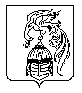 